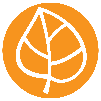 Ustalenie zasad na początku i przekazanie wszystkich podstawowych informacji jest bardzo pomocne w przejrzystej komunikacji a co za tym idzie dobrej współpracy.Cały czas pozostaję do dyspozycji, jeśli pojawią się dodatkowe pytania i specjalne potrzeby, które chcielibyście Państwo omówić. Agnieszka Dziewolska – właścicielka Lipowego DomuREGULAMIN1. Postanowienia ogólneNiniejszy regulamin określa warunki, na których można dokonać rezerwacji i najmu Lipowego Domu i Domów w Lipowie. Dokonanie rezerwacji jest jednoznaczne z zaakceptowaniem postanowień niniejszego Regulaminu. Oferta krótkotrwałego najmu Domu skierowana jest do organizatorów warsztatów, firm i klientów indywidualnych. Opłaty są wnoszone zgodnie z cennikiem dostępnym na stronie www.lipowydom.pl. Osoba dokonująca rezerwacji („Najemca”) zgodnie z niniejszym regulaminem, z chwilą zapłaty zadatku, o którym mowa w § 2 zawiera z Właścicielem umowę najmu krótkoterminowego.2. Rezerwacja i zadatekDo pobytu na terenie Domu upoważnia dokonana wcześniej rezerwacja oraz wniesiony na jej potwierdzenie zadatek, który dokonuje się zgodnie z następującymi zasadami:Przedmiotem rezerwacji jest najem Domu oraz usługa wyżywienia. Minimalny okres najmu wynosi 3 doby pobytu – poza sezonem, w sezonie 6 dni – od niedzieli do soboty. Pobyt rozpoczyna się o godzinie 16.00, w dniu przyjazdu. Pierwszym posiłkiem jest zupa dla przyjezdnych i wspólna kolacja o wyznaczonej przez Najemcę godzinie. Kończy o godz. 12.00 lunchem.Zgłoszenia rezerwacji wstępnej można dokonać telefonicznie pod numerem tel. 504143579albo pocztą elektroniczną pod adres e-mail kontakt@lipowydom.plWysokość zadatku wnoszonej na poczet pobytu wynosi 30 % opłaty za cały okres, którego dotyczy rezerwacja. Pozostała opłata winna być dokonana w pierwszym dniu pobytu lub przed przyjazdem na konto bankowe: In Puris Agnieszka Dziewolska, Lipowo 71, 11-710 Piecki, NIP 9511356122             62 1240 1109 1111 0010 3823 5185Skrócenie przez Najemcę pobytu w Domu nie upoważnia do żądania zwrotu wniesionej już opłaty. Przedłużenie pobytu w Domu (ponad czas wskazany w dobie (godz. 12.00) wymaga zgody Właściciela oraz uiszczenia dodatkowej opłaty w wysokości: 1 godz. = 100 zł.Wpłata zadatku lub zapłaty za całość pobytu przez Najemcę oznacza, że akceptuje on przedmiotowy regulamin najmu.3. Zasady użytkowaniaDo domu można przyjeżdżać ze zwierzętami. Opłata za zwierzę za dobę wynosi 30 zł. W Domu jest kot – prosimy pilnować psy, które mogą być dla niego zagrożeniem tzn. wyprowadzać je zawsze na smyczy. Kot jest stary, nie przepada za zabawami i sam może pogonić psiaka, który tego nie wyczuje.W ramach opłaty dostępna jest pościel i duży ręcznik.W Lipowym Domu dostępny jest internet.Do dyspozycji jest kącik herbaciany – przez cały dzień można robić herbaty i kawę.Serwujemy 2 albo 3 posiłki dziennie – zgodnie z oczekiwaniem Najemcy. Rano podajemy zioła, gotowaną kawę wg 5 przemian, owsiankę, chleb własnego wypieku, pasty do chleba/jajka, masło, pomidory, ogórki, dżemy własnego wyrobu. Na obiad zupę, drugie danie i deser, na kolację ciepłe danie i sałatę. Jest możliwość podawania posiłków wg zaleceń Najemcy – np. Na śniadanie tylko owsianka na kolację zupa, pasty, chleb. Jest możliwość przygotowania posiłków dla osób na diecie bezglutenowej lub bez nabiału ale tylko przy zgłoszeniu z tygodniowym wyprzedzeniem bezpośrednio od osoby zainteresowanej.Do dyspozycji gości jest prywatny pomost i kanu oraz leżaki ogrodowe.Na Sali jest projektor i kolekcja filmów. 40 kocy do ćwiczeń, 20 drewnianych kostek, 5 wałków. Na Sali znajduje się też koza, która ją dodatkowo ogrzewa, jeśli potrzebna jest wysoka temperatura.Za dodatkową opłatą jest możliwość skorzystania z masaży terapeutki z 20 letnim doświadczeniem. Proponujemy masaż Lomi Lomi Nui, shiatsu, terapię czaszkowo-krzyżową, masaż twarzy Kobido oraz sesje Somatic ExperiencingW Lipowym Domu obowiązuje całkowity zakaz palenia tytoniu oraz papierosów elektronicznych. Można palić na zewnątrz.Zabronione jest palenie ognia w miejscach do tego nie przeznaczonych oraz pozostawianie otwartego ognia bez nadzoru – wieczorem należy zamknąć szybę kominka. W cenę wliczone jest drewno na jedno ognisko. Jeśli będzie potrzeba więcej drewna jego cena rynkowa wynosi 100 zł za taczkę.Za zgubienie klucza do pokoju jest pobierana opłata manipulacyjna w wysokości 50 pln.Nie odpowiadamy za pozostawione mienie w Domu.Nie ponosimy odpowiedzialności za przejściowe niedogodności występujące u niezależnych dostawców spowodowane np. czasowym brakiem wody, prądu, internetu.W przypadku braku możliwości dotarcia na umówioną wcześniej godzinę, prosimy o powiadomienie nas telefonicznie..Zakwaterowanie i wykwaterowanie następuje w Domu w obecności Właściciela lub osoby upoważnionej.Dopuszczamy możliwość zgłoszenia uszkodzeń tzw. ukrytych, ale tylko w elementach niewidocznych (takich jak uszkodzone łóżko, drzwi do szafy itp.) dlatego brak uwag co do takich uszkodzeń w ciągu 4 godzin po zakwaterowaniu oznacza, że goście nie mają zastrzeżeń co do pokojów.Najemca odpowiada finansowo za szkody powstałe w czasie jego pobytu.Śmieci z Domu należy wyrzucać do przeznaczonych do tego kontenerów. Prosimy ograniczyć przywóz wody w plastikowych butelkach. Cały czas woda oraz świeże zioła w dzbankach. Jeśli pijecie Państwo wodę z butelek prosimy o zgniecenie pustej butelki i nie zakręcanie jej zakrętką. Bardzo ułatwi nam to pracę z segregowaniem. Pojemnik na butelki i nakrętki jest na ganku. Podobnie jak na butelki szklane i puszki aluminiowe.  Goście zobowiązani są do korzystania z urządzeń elektrycznych i gazowych zgodnie z ich przeznaczeniem oraz z zachowaniem zasad bezpieczeństwa i P. Poż. 4. PrawoPrawem właściwym dla sporów pomiędzy Właścicielem a Najemcą jest polskie prawo. Wszelkie sporne kwestie uzgadniane są na bieżąco w drodze konsultacji i negocjacji. Jeśli spornych kwestii nie uda się rozwiązać na drodze polubownej, właściwym dla ich rozstrzygnięcia będzie sąd miejsca położenia Lipowego Domu.5. Rozpiska pokoiPoniższy plik stanowi rozpiskę pokoi w Lipowym Domu, przydatny przy planowaniu zakwaterowania gości.